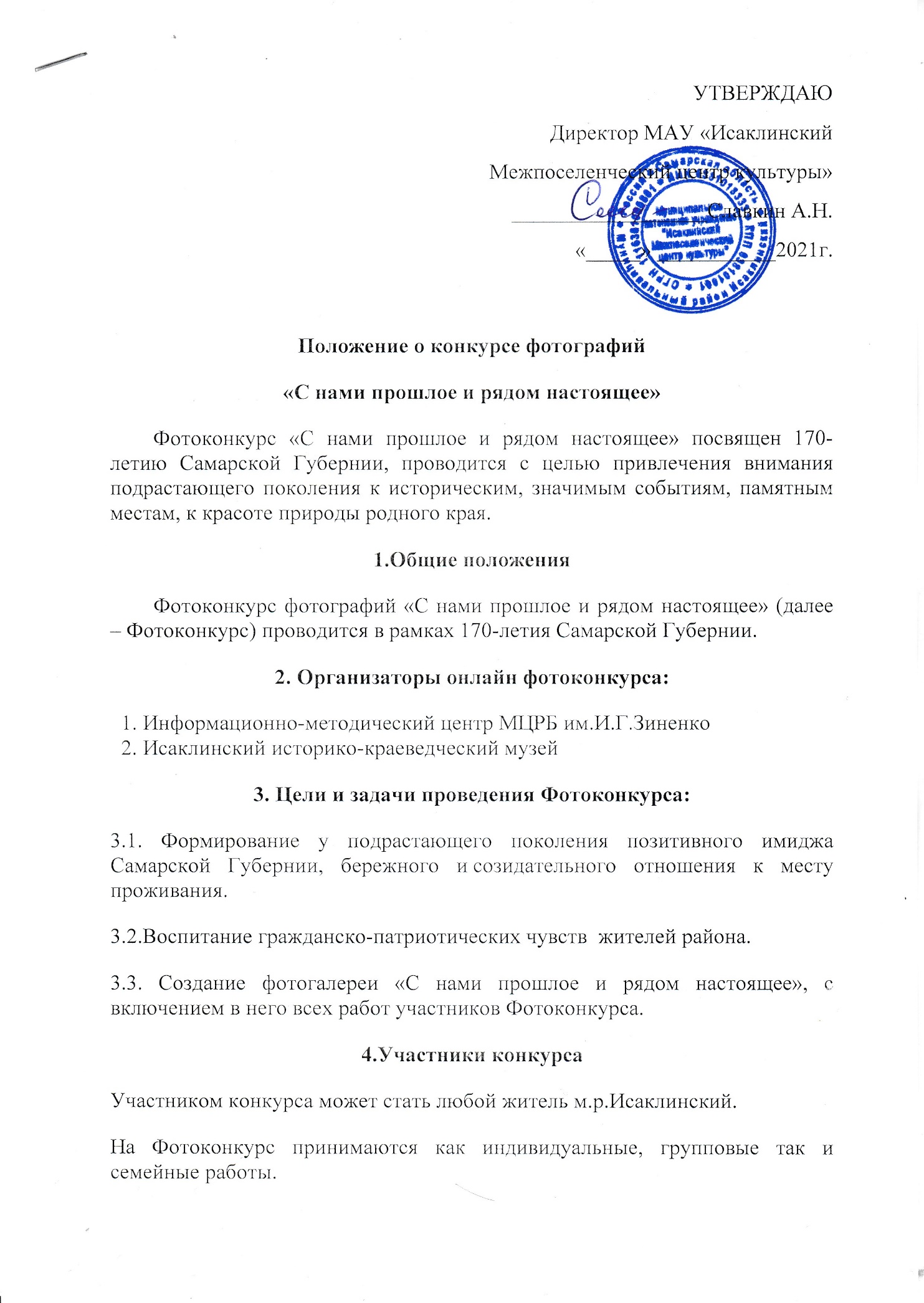 В конкурсе может быть заявлено не более 3 работ каждого участника в каждой номинации.5. Фотоконкурс проводится по следующим номинациям «Жизнь села» - фотографии разных мероприятий, спортивных соревнований, конкурсов, праздников, проводимых в районе.«Сельские зарисовки» - фотографии любимых мест: виды села, природные уголки, уникальные здания, места отдыха, дворы.  «Любимое село в лицах» – это фотографии знаменитых и интересных людей села.По каждой номинации принимаются фотографии прошлых лет и современные.6. Условия и сроки проведения ФотоконкурсаФотоконкурс проводится в период с 1февраля по 30 ноября 2021года.Конкурс проводится в три этапа:I этап – объявление о конкурсе (февраль 2021г.) 
II этап –– прием  и сбор работ в офлайн и онлайн режиме  (февраль-ноябрь 2021г.)                                                                                                                      III этап – создание электронного фотоальбома  по конкурсным работам и его размещение в социальных сетях ВКонтакте (https://vk.com/public199404559), Одноклассники ( https://ok.ru/profile/565671638389) и на официальном сайте МЦРБ им.И.Г.Зиненко http://mudomendom.ru/ (ноябрь 2021г.)

                                         7. Условия приёма фоторабот 7.1. На конкурс принимаются чёрно-белые и цветные фотоработы 7.2. Электронный вариант работы сдается в орг. комитет.
7.3. К каждой фотоработе должна быть приложена информация, на которой указаны:
-    название работы (название должно быть кратким);                                           -    номинация (в соответствии с Положением).
-    фамилия, имя, отчество автора (полностью);
-    дата рождения.7.4. Конкурсные работы принимаются по адресу: с.Исаклы, ул.Куйбышевская, 102; по электронной почте biblio_isakly@mail.ru,  с пометкой «Фотоконкурс».8. Требования к работам8.1. В направляемых на Фотоконкурс работах обязательно должна прослеживаться связь с жизнью села. Фотографии, содержание которых с селом, районом  никак не связано, при всех их достоинствах, не рассматриваются.8.2. Время, когда был сделан снимок, не имеет значения.8.3. Допускается обработка фотографий, направляемых на Фотоконкурс, с помощью компьютерных программ (графических редакторов). Разумное применение ретуши, подчеркивающей авторский замысел, допускается. Допускаются к участию в Фотоконкурсе фотоколлажи.                          9. Подведение итогов конкурса и награждениеПобедители и призеры конкурса награждаются дипломами и памятными подарками.